§1083.  Right to wind up partnership business1.  Participation of partner; judicial supervision.  After dissolution, a partner who has not wrongfully dissociated may participate in winding up the partnership's business, but on application of any partner, partner's legal representative or transferee, the Superior Court, for good cause shown, may order judicial supervision of the winding up.[PL 2005, c. 543, Pt. A, §2 (NEW).]2.  Legal representative of last surviving partner.  The legal representative of the last surviving partner may wind up a partnership's business.[PL 2005, c. 543, Pt. A, §2 (NEW).]3.  Powers of person winding up business.  A person winding up a partnership's business may preserve the partnership business or property as a going concern for a reasonable time, prosecute and defend actions and proceedings, whether civil, criminal or administrative, settle and close the partnership's business, dispose of and transfer the partnership's property, discharge the partnership's liabilities, distribute the assets of the partnership pursuant to section 1087, settle disputes by mediation or arbitration and perform other necessary acts.[PL 2005, c. 543, Pt. A, §2 (NEW).]SECTION HISTORYPL 2005, c. 543, §A2 (NEW). The State of Maine claims a copyright in its codified statutes. If you intend to republish this material, we require that you include the following disclaimer in your publication:All copyrights and other rights to statutory text are reserved by the State of Maine. The text included in this publication reflects changes made through the First Regular and First Special Session of the 131st Maine Legislature and is current through November 1. 2023
                    . The text is subject to change without notice. It is a version that has not been officially certified by the Secretary of State. Refer to the Maine Revised Statutes Annotated and supplements for certified text.
                The Office of the Revisor of Statutes also requests that you send us one copy of any statutory publication you may produce. Our goal is not to restrict publishing activity, but to keep track of who is publishing what, to identify any needless duplication and to preserve the State's copyright rights.PLEASE NOTE: The Revisor's Office cannot perform research for or provide legal advice or interpretation of Maine law to the public. If you need legal assistance, please contact a qualified attorney.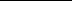 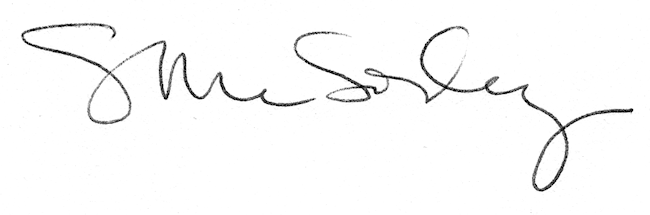 